Četvrtak, 3.12.2020.HRVATSKI JEZIKSTVARALAČKO PISANO/USMENO IZRAŽAVANJENadam se da ti se svidjela jučerašnja priča o Krampusu.Tvoj je današnji zadatak da u svoju bilježnicu prepričaš tu priču. Pazi da uvrstiš sve važne događaje. Osim toga, nauči je usmeno prepričavati za ponedjeljak. U ponedjeljak ćeš je prepričati pred razredom (bez da čitaš iz bilježnice), a ja ću ti dati ocjenu tako da se potrudi što više. PRILAGOĐENI PROGRAM – NIKOLA – nauči usmeno prepričati priču KRAMPUS. PRIRODA I DRUŠTVOZNAČENJE VODE ZA ŽIVA BIĆAOdgovori na moja pitanja: Za što nam sve služi voda? Što misliš, koliko bi čovjek mogao izdržati bez vode?Danas ćeš saznati, tj.proširiti svoje znanje o vodi. Otvori udžbenik na 42.strani, pročitaj tekst i odgovori na pitanja koja se tamo nalaze. Nakon toga prepiši plan ploče i riješi zadatak u udžbeniku na strani 126. (Prilog 7 – Značenje vode za živa bića).Na kraju se poigraj i ponovi: https://www.bookwidgets.com/play/WLAHKTIZVANNASTAVNE AKTIVNOSTIBudući da se nalazimo u mjesecu prosincu i sve je oko nas okićeno, moramo se pobrinuti i za božićni ugođaj u našoj školici.Vaš je današnji zadatak izraditi nekoliko pahuljica od papira koje će krasiti naše prozore.Neka svatko napravi 5 pahuljica, a ako želi, može i više. Potrudi se da svaka pahuljica bude drugačija!Neke ideje pogledaj na poveznici: https://www.youtube.com/watch?v=3M2-gRVhAgohttps://www.youtube.com/watch?v=CuADyHaH6akDODATNA – MATEMATIKAOsmisli 5 zadataka riječima u kojem ćeš imati računsku radnju zbrajanja i oduzimanja do 1000.Plan ploče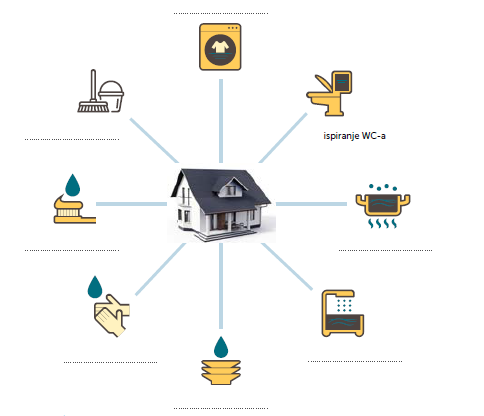 